ATIVIDADE DE INGLÊS - 5º ANOCatanduvas, May 10th 2021Today is Monday Luke’s busy day – Dia agitado de LukeNa Apostila Aprende Brasil:Relembre as ações do dia-a-dia apresentadas na aula anterior, ouvindo novamente e repetindo.Faça a atividade 3 na página 6. Leio o texto MY DAILY ROUTINE e relacione as ações aos horários.No seu caderno, escreva em Inglês sua rotina. Siga o exemplo do texto lido na página 6.Faça a atividade 4 na página 6. Ouça o áudio e assinale a opção correta.RECADOS IMPORTANTES:Os áudios para a realização das atividades são enviados no grupo do WhatsApp.Cole as atividades no caderno de Inglês na ordem correta. Observe a data que está no início.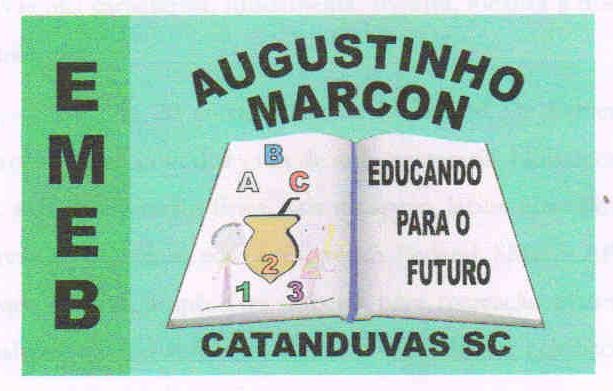 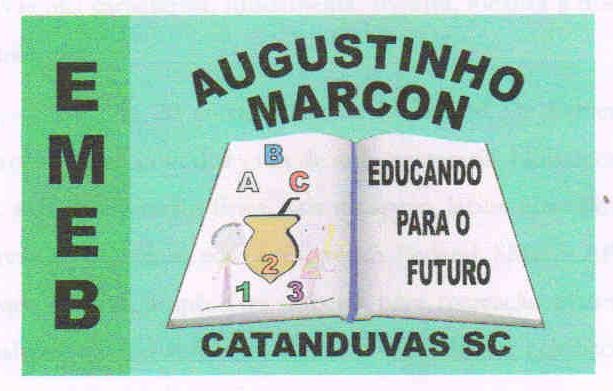 Escola Municipal de Educação Básica Augustinho Marcon. Catanduvas, maio de 2021.Diretora: Tatiana Bittencourt Menegat.Assessora Técnica Pedagógica: Maristela Apª. Borella Baraúna. Assessora Técnica Administrativa: Margarete Petter Dutra.Professora: Jaqueline Demartini. Aluno:........................................................Disciplina: Inglês